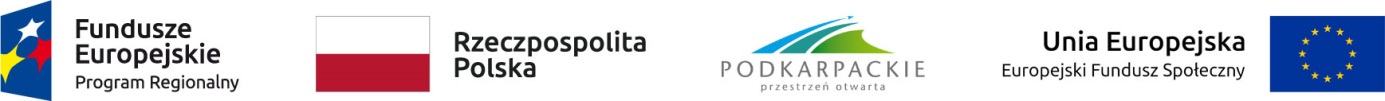 INFORMACJA O WYBORZE WYKONAWCYW wyniku przeprowadzonego postępowania na realizację zadania 
pn.: Organizacja i przeprowadzenie pięciu jednodniowych szkoleń w formie on-line z zakresu Nowej perspektywy finansowej 2021-2027 w terminie od 19 września 2022 r. do 07 października 2022 r. dla pracowników zaangażowanych w realizację  RPO WP w ramach projektu „Wsparcie UMWP w Rzeszowie w związku z realizacją RPO WP w 2022 roku”, zgodnie z procedurą udzielenia zamówień publicznych o wartości szacunkowej nieprzekraczającej 130 tys. złotych dla projektów współfinansowanych z Regionalnego Programu Operacyjnego Województwa Podkarpackiego na lata 2014-2020 w ramach X osi priorytetowej Pomoc techniczna wybrano ofertę firmy:AKADEMIA EUROKADRY Centrum Szkoleń Administracji Publicznej - Piotr Lewandowskiul. Ratuszowa 11, 03-450 Warszawana kwotę 9 080,00 zł brutto. Z up. Marszałka WojewództwaLesław MajkutSekretarz Województwa Dyrektor Departamentu Organizacyjno-Prawnego